ЧЕРКАСЬКА ОБЛАСНА РАДАР І Ш Е Н Н Я23.04.2021									№ 6-21/VIIIПро внесення змін до рішення сесіїЧеркаської обласної ради від 19.02.2021 № 5-31/VІІІ "Про заснування стипендії головиЧеркаської обласної ради обдарованим дітям області" Відповідно до частини другої статті 43 Закону України "Про місцеве самоврядування в Україні", враховуючи протокол засідання комісії з питань призначення стипендії голови Черкаської обласної ради обдарованим дітям області від 26.03.2021 № 1, обласна рада в и р і ш и л а:Внести зміни до п. 3 Положення про призначення стипендії голови Черкаської обласної ради обдарованим дітям області, затвердженого рішенням сесії Черкаської обласної ради від 19.02.2021 № 5-31/VІІІ, та викласти його
в такій редакції: "Стипендія призначається у розмірі двох прожиткових мінімумів для дітей віком від 6 до 18 років (включно) на одну особу строком на один календарний рік (з 1 січня по 31 грудня), наступний за роком, в якому відбувався відбір".Голова									А. ПІДГОРНИЙ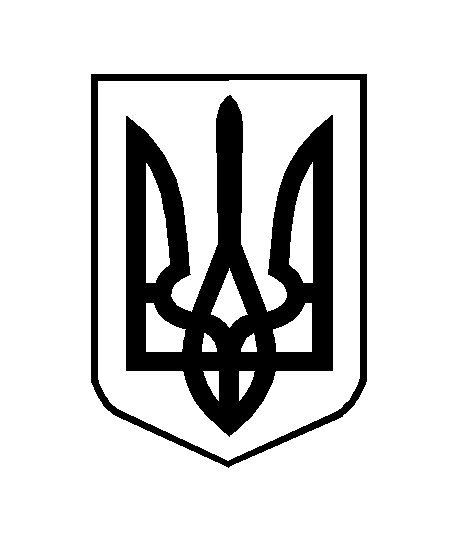 